Структурное подразделение «Детский сад №18 комбинированного вида» муниципального бюджетного дошкольного образовательного учреждения «Детский сад «Радуга» комбинированного вида»Рузаевского муниципального района Республики МордовияКОНКУРСНЫЙ МАТЕРИАЛВ НОМИНАЦИИ«Пора учиться»Тема: Создание домашней тетради-тренажера          для логопедических заданийпо обучению грамоте                                                      Автор: Салтыкова Юлия Евгеньевна                                                           учитель-логопед2015 год В дошкольные годы происходит  развитие ребенка, он овладевает речью, знакомится со  звуковым, лексическим и грамматическим составом языка. Это период дошкольник знакомится со словом - его смысловой (слово обозначает определенный предмет, явление, действие, качество) фонетической или звуковой стороной (слово звучит, состоит из звуков, следующих в определенной последовательности). Процесс обследования звукового состава слова для ребенка дошкольного возраста сложен потому, что ему одновременно нужно установить, какие именно звуки слышны в слове, вычленить их, определить порядок следования звуков, их количество. И, хотя устная речь ребенка к концу дошкольного возраста  развита, необходимо сформировать у него такие умения и навыки, которые помогли бы ему научиться анализировать звуковой материал и осознавать свою речевую деятельность. Ведь ориентировка в звуковой стороне слова готовит ребенка к усвоению грамоты, письменной речью.     Знакомство со слоговым анализом является важным этапом при обучении дошкольников грамоте и на начальных этапах и для дальнейшего усвоения грамматики родного языка.    Работая с детьми с речевыми нарушениями, а также взаимодействуя с их родителями, я заметила, что они не всегда активно включаются в образовательный процесс и не имеют возможности правильно подобрать игры и упражнения для закрепления навыков, формирующихся у детей на логопедических занятиях.    Мною была поставлена цель: разработать домашнюю тетрадь для логопедических занятий по обучению грамоте с учетом  для детей подготовительного возраста. Предварительная работа по обучению грамоте: усвоению гласных звуков, твердых и мягких согласных звуков, знакомство с  буквами, усвоение  навыков звукового анализа проводится на логопедических занятиях поэтапно.    1.Обучение детей звуковому анализу слов начинается с определения  последовательности звуков: выделять данную последовательность  нужно при помощи неоднократного произнесения слова с последовательным интонационным выделением каждого звука.      Так, при анализе слова «жук» ребёнок должен произнести его три раза: жжук, жуук, жук. Реально представить слово даёт возможность картина-схема его звукового состава. На ней помещается рисунок - предмет, название которого ребёнок должен разобрать, и ряд кругов-фишек под рисунком. Количество фишек соответствует количеству звуков в слове. Рисунок помогает ребёнку видеть предмет, название которого анализируется. Схема даёт возможность определить качество звуков в слове и выполняет контрольную функцию.После того, как дети овладеют навыками проведения звукового анализа простейших слов, 2. знакомим детей с гласными и согласными звуками.Дети узнают, что гласным звукам ничто «не мешает» - ни зубы, ни губы, ни язык: они легко выходят изо рта. Дети «проверяют» все звуки, произносят их и наблюдают, не мешает ли что-либо их выговариванию. Полученные таким активным путём знания прочно усваиваются дошкольниками: эти «необыкновенные» звуки, которые мы произносим громко, полным голосом называются гласными и, разбирая слова, обозначать их нужно обозначать красной фишкой.3. На следующих занятиях дети узнают о согласных звуках, произнесению которых всегда что-то «мешает» - губы, зубы, язык. Например, при произнесении звуков «м», «мь» мешают губы, «с», «сь», «з», «зь» - мешают зубы и т.д.Дети узнают, что у звуков есть пара. Твёрдый согласный обозначается синей  фишкой, а мягкий -    зелёной.Проводя звуковой анализ слов, нужно следить за правильным употреблением терминов «гласный», «твёрдый согласный», «мягкий согласный» звуки.В период знакомства с гласными, твёрдыми и мягкими согласными звуками переходим к анализу четырёх - пятизвуковых слов различного состава: лиса, слон, зонт, школа.4. Составление схемы слов с помощью фишек. В качестве примера предварительной работы мне бы хотелось представить конспект занятия по обучению грамоте.         	Тема занятия: Гласные звукиЦель: закреплять знания детей о гласных звуках первого ряда.          Задачи:	          Образовательные:          • закреплять понятие «гласный звук»;          • упражнять детей давать характеристику звука по артикуляционным и акустическим признакам с опорой на алгоритм;          • упражнять детей в выделении и дифференцировке гласных звуков на слух.          Развивающие:          • развивать фонематический слух и восприятие;          • развивать общую, мелкую и артикуляционную моторику;          • развивать слуховое и зрительное внимание.          Воспитательные:          • воспитывать уважение к ответам товарища;          • воспитывать интерес к словесным играм.Оборудование:          1. Конверт с письмом;          2. Сундук с конвертами;          3. 4 конверта с заданиями;          –1-ый конверт: письмо, большие звуковые символы (А, У, И), картинки с изображением детей в лесу, плачущего малыша, ослика;          –2-ой конверт: письмо;          –3-ий конверт: 12 картинок, звуковые символы А, У, И, О;          –4-ый конверт: письмо;          4. Символы звуков А, О, И, У, Э, Ы для замка;          5. Колокольчик;          6. Солнце, цветок, трава:          7. Цветные прищепки;          8. Медальки детям;          9. Магнитофон, диск.          План занятия:          1. Организационный момент. Сообщение темы занятия.          2. Анализ и синтез сочетаний гласных звуков.          3. Физкультминутка. Фонетическая ритмика.          4. Выделение гласных звуков в начале слова. Развитие         фонематических представлений.          5. Физкультминутка. Фонетическая ритмика.          6. Пальчиковая гимнастика. Игра с прищепками.          7. Итог занятия. Ход занятия:          1. Организационный момент. Сообщение темы занятия.          Логопед: – Ребята! Что это?          Дети: Конверт.          Логопед: – На нём написано «Для сообразительных и отважных». Вы сообразительные и отважные?          Дети: Да!          Логопед: – Тогда откроем письмо и прочитаем:          «Здравствуйте, ребята! Я – король Страны гласных звуков. В моей стране есть большой и красивый замок, в котором жили гласные звуки, они так замечательно пели! Но злая волшебница спрятала их в сундук и превратила все гласные звуки в вопросы и загадки, их надо отгадывать по порядку, но у меня никак не получается! Помогите мне вернуть жителей замка домой!»          Логопед: – Ребята, нам надо отправиться в Страну гласных звуков и помочь Королю!          – Вот и замок, о котором писал нам Король и он действительно пуст, никого в нем нет! А рядом стоит сундук.          –Вот это задачку загадала нам волшебница!!! Скорее посмотрим, что в сундуке /вместе открываем сундук/. Здесь конверты. Посмотрите, на конвертах написаны цифры!          Логопед: – Какой конверт нам надо открыть первым?           2. Анализ и синтез сочетаний гласных звуков.          Логопед: – Миша, возьми конверт, покажи, что в нём.          –Это задание от волшебницы, давайте прочитаем:          «Ваши любимые гласные звуки любят ходить друг к другу в гости. А что же получается когда они приходят друг к другу?»          Логопед: – Давайте разгадаем эту загадку.          Логопед: –Звук А пришел в гости к звуку У /выставляются символы гласных звуков, «держатся за руки»/          Логопед: – Кира, что получилось?          Ребенок: Получилось «АУ» /картинка/          Логопед: –Вместе произнесем: «А-а-аУ-у-у!»          Логопед: –Кто так кричит? Почему?          Ребенок: Дети, когда заблудятся в лесу.          Логопед: –Сколько гласных звуков мы произнесли?          Ребенок: два.          Логопед: –Какой звук первый?          Ребенок: А          Логопед: –Какой звук второй?          Ребенок: У          Логопед: – Звук У пришел в гости к звуку А. Что получилось?          Ребенок: УА          Логопед: –Вместе произнесем «У-у-уА-а-а»          Логопед: –Кто так кричит?          Ребенок: Малыш          Логопед: –Почему?          Ребенок: /плачет, не умеет разговаривать, зовет маму/          Логопед: –Сколько гласных звуков мы произнесли?          Ребенок: два.          Логопед: –Какой звук первый?          Ребенок: У          Логопед: –Какой звук второй?          Ребенок: А          Логопед: –Звук И любит ходить в гости к звуку А. Что получается?          Ребенок : ИА          Логопед: –Вместе произнесем «И-и-иА-а-а»          Логопед: – Кто так говорит?          Ребенок : Ослик          Логопед: – Сколько гласных звуков мы произнесли?          Ребенок: два.          Логопед: –Какой звук первый?          Ребенок: И          Логопед: –Какой звук второй?          Ребенок: А	Логопед: – Мы отгадали первую загадку волшебницы! Может она нам вернет гласный звук? Но в конверте нет звука...Волшебница очень хитрая, она его спрятала, давайте поищем звук. В этом нам поможет волшебный колокольчик. Там где он зазвенит мы найдем гласный звук. /дети встают и ищут звук в кабинете, находят символы 2-х звуков /А, У/. Молодцы! Теперь мы вернем жителя замка!          – Оля, подойди к замку и верни гласный звук в замок. Назови его. Расскажи нам об этом звуке.           Ребенок рассказывает по образцу с помощью логопеда:         Логопед: – Звук А какой?          Ребенок: Звук А гласный          Логопед: – Почему он гласный?          Ребенок: Его можно петь «а-а-а»          Логопед: – Молодец!Садись!          Логопед: – Кира, подойди к замку и верни гласный звук в замок. Назови его. Расскажи нам о звуке У. /по образцу/          Логопед: – Звук У какой?          Ребенок: Звук У гласный.          Логопед: –Почему он гласный?          Ребенок: Его можно петь у-у-у          Логопед: – Молодец! Садись!          Логопед: – Мы вернули 2 гласных звука, нам осталось вернуть 4.          – Максим, открой следующий конверт.          – Прочитаем задание:          « Я отдам гласный звук тому, кто умеет петь песни гласных звуков».          Логопед: – Ребята, покажите волшебнице какие песни вы знаете.           3. Физкультминутка (фонетическая ритмика).          Логопед: – Споем песенки про те звуки, которые уже нашли:       Встали ровно, руки вытянули вперед, приготовились: А-А-А /разводим руки в стороны, громко поем/. Сводим руки /тихо поем а-а-а/ Повтор 2 раза. 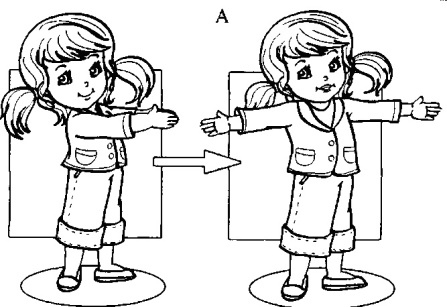 Логопед: – Споём песенку Паровозика:          Руки согнуты на уровне груди, ладошки повернуты от себя. Произносим звук У и выпрямляем руки вперед и вниз.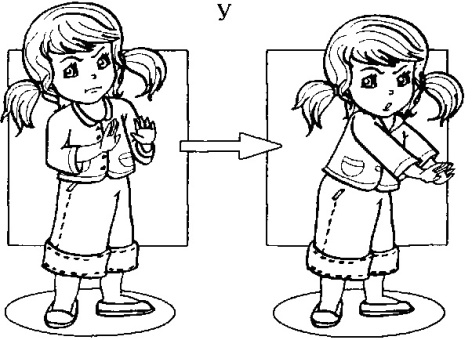 Логопед: – Молодцы! Теперь уж точно волшебница отдаст нам еще один гласный звук. В этом нам поможет колокольчик.          –Нашли, молодцы! Какой это звук?          Ребенок: Гласный звук И          Логопед: –Илья, подойди к замку и верни звук в замок. Расскажи об этом звуке.           –Молодец! Садись! 4. Выделение ударных гласных звуков в начале слов. Развитие фонематических представлений.          Логопед: –Давайте откроем следующий конверт и прочитаем загадку от волшебницы:          «Отгадайте, какой гласный звук спрятался в словах на картинках»          Логопед: – Хитрая какая волшебница, сложную загадку загадала, но мы и ее отгадаем!          /По очереди выставляются карточки с картинками/          Логопед: – Посмотрите на картинки и послушайте слова: Аня, аист, астра.          Логопед: – Какой гласный звук спрятался в этих словах?          Ребенок: В этих словах спрятался гласный звук А.          Логопед: – Молодец! Какой символ надо поставить в окошко, выбери, Максим.          Аналогично со словами: – Ирис, иглы, ива.          – Утка, ухо, удочка.          – Облако, осы, овощи.         –Миша, подойди к замку и верни гласный звук в замок. Какой звук нам отдала волшебница?          Ребенок: Гласный звук О. Логопед: – У нас остался последний конверт. Марина, открой его, прочитаем:          « Вы знаете только 2 песенки со звуками, а их много! Если споете песни про остальные звуки, то я отдам вам последний гласный звук! Ха-Ха-Ха!»Логопед: –Ребята, я думаю, вы легко справитесь с этим заданием!          5. Физкультминутка. Фонетическая ритмика          Логопед: – Давайте покажем волшебнице Цветочки:          «Закрылись цветочки» – дети принимают исходное положение: приседают на корточки, сложив руки, прижав подбородок к груди.          «Распустились» медленно встаем произнося гласный о-о-о, одновременно поднимая руки через стороны вверх и соединяя их в кольцо над головой.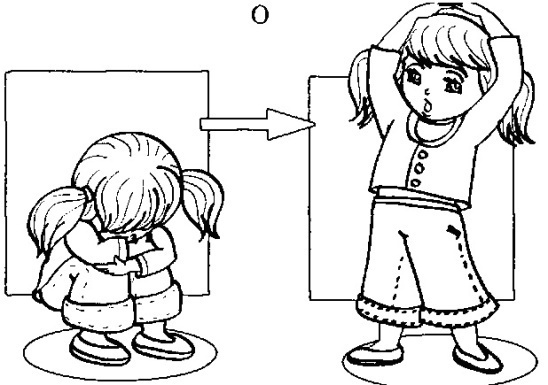 « Закрылись цветочки» исходное положение. «Распустились», обрадовались солнышку – радостно, с улыбкой поднимают руки высоко над головой (пальцы сжаты в кулак, указательный направлен вверх). Стоя на носочках тянемся вверх и произносят и-и-и.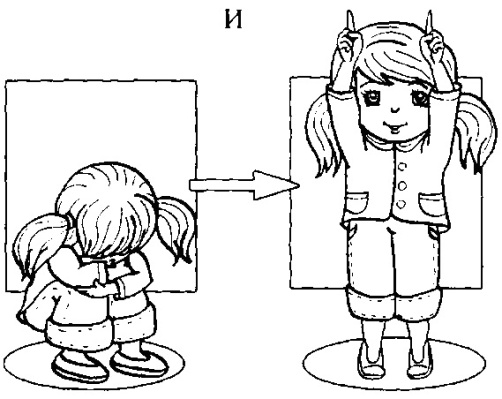 
    Руки опущены. Произнося гласный э-э-э, дети плавно сгибают руки в локтях, поднимая кисти до уровня плеч, локти опущены, одновременно покачивая головой с укоризненным оттенком.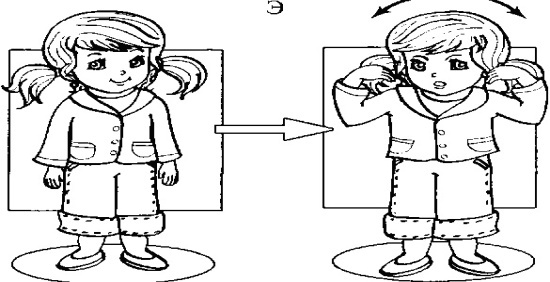 Руки согнуты на уровне груди, пальцы сжаты в кулачки, локти направлены в стороны. Произнося, гласный ы-ы-ы, дети с усилием отводят в стороны согнутые в локтях руки («растягивают пружину»).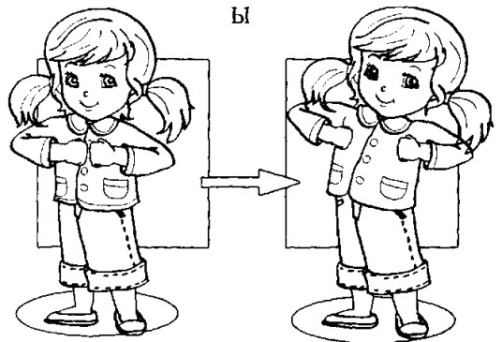 Логопед: – Умнички, вы выполнили все задания злой волшебницы и теперь она должна нам отдать последние звуки, давайте найдем их! Колокольчик молчит, не подсказывает нам. А может волшебница отдала гласные звуки нашим гостям? Посмотрите внимательно. Логопед: – Нашли! Олег, какой гласный звук ты нашел? Верни его в замок. Расскажи о нем.          –Молодец! Садись!          Логопед: – Даниил, какой  звук ты нашел, верни его в замок, расскажи о нем.          –Молодец! Садись!          Логопед: – Посмотрите, мы вернули всех жителей в замок.        –Какой по цвету замок, в котором живут гласные звуки?          Ребенок: Красный          Логопед: – Почему?          Ребенок: В нем живут гласные звуки.          Логопед: Гласный звук всегда красный. Повторим вместе.           6. Пальчиковая гимнастика. Игра с прищепками.          Логопед: – Мы вернули все гласные звуки домой, но они все равно грустные, мы можем поднять им настроение с помощью солнышка, травки и цветка. Но чего им не хватает?          Дети: Солнцу – лучиков, цветку – лепестков, траве – травинок.          Логопед: – Сделаем это с помощью цветных прищепок. /крепим к замку/          7. Итог занятия (под спокойную музыку)          –Посмотрите как красиво, солнечно, радостно стало в Стране гласных звуков.          Наша путешествие окончено, но Король хочет отблагодарить вас за помощь и дарит всем медальки с гласными звуками, чтобы вы не забывали про них и наслаждались их пением.Вашему вниманию, я предлагаю часть игр и упражнений. Они широко используются мной на логопедических занятиях с детьми, а также собраны в авторской  тетраде - тренажере для домашний по обучению грамоте. Пособие охвачено единым игровым сюжетом и начинается со знакомства с героем тетради, который присутствует на протяжении всего знакомства со звуками,  задает эмоциональный настрой и поднимает мотивацию ребенка при выполнении заданий, что немаловажно для занятий дома. Задание 1. Подберите схему к названию картинки и соедините пары. 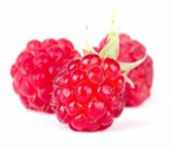 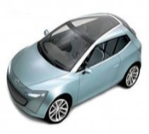 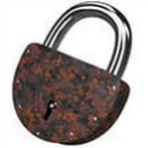 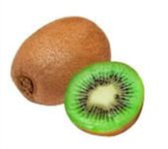 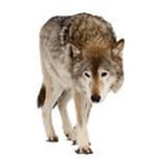 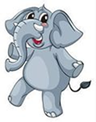 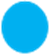 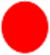 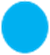 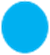 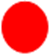 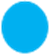 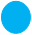 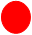 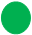 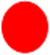 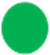 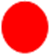 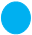 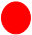 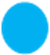 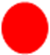 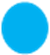 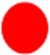 Задание 2: Попробуйте  составить схемы слов.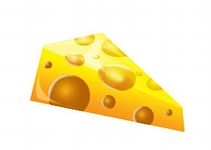 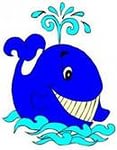 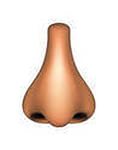 Задание 3. Определите зашифрованное слово. Напечатайте его.   Чай или сок?                                          Груша или апельсин?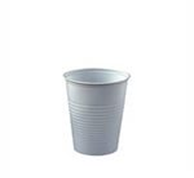 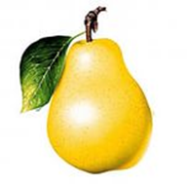 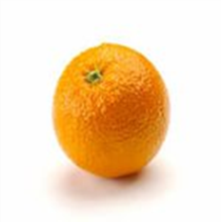 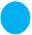 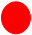 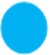 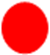 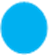 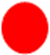     Цель была достигнута, а задачи решены: у детей сформировались и закрепились представления  о гласных звуках, твердых и мягких согласных звуках, буквах, сформировались и были закреплены  навыки звукового анализа.